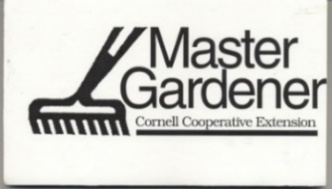 Schoharie Master Gardener General Meeting June 14, 2022 Meeting Minutes:Plant sale
-Find a source for bulbs (Van Engelen)
-Find a source for full grown plants (Scott Kelly at Agway-Buys finished plants from the Altamont Agway)
-We can have workshops with topics such as forcing bulbs, lavender, winter sowing, putting your garden to bed for the winter, garlic, seed savingVVTG Updates
-Showed images of the gardens, many things did not come up, were eaten and aren’t doing well
-Many other counties are having issues with their plants as well, so it is not just us
-We discussed getting some filler plants to replace them, possibly from Agway or Sunny Crest
-Next year, we need to make sure to do a pH test, possible get a fence or row covers to protect the plantsReporting Hours
-The new way to report hours is by paper or PDF, then I (Jessica) have access to your hours, so if you ever need clarification or need me to tell you how many hours you have done, I can access it easily. There is a fillable PDF, and a printout version on the website and Moodle. http://cceschoharie-otsego.org/gardening/master-gardener-volunteer-hours-submission Upcoming events 
-Next MGV meeting, July 12th at 6pm
-MGV training-September 2022-March 2023, Mondays, 9am-Noon by zoom with a few in person classes. Applications will be due on August 19th. If anyone would like an application have them reach out to me by phone or email.
-Schoharie County Fair: August 9th-14th: We discussed topics for the display which will be best practices for dealing with invasive species, MGV training and program information, Plants to plant and not to plant in the fall
-August 27th: Family Farm Day 10am-4pmTrips 
July 14th: Trip to see Albany counites composting set up and Schenectady Counties greenhouse and high tunnels, then the rose garden in town. If you plan to attend bring lunch. Please RSVP by July 8th and let me know if you will be driving yourself, would like to carpool, and if you are set up through CCE as a driver for carpooling. Other
-We also discussed putting on a spring symposium in Schoharie County called Cabin Fever for Gardeners/Spring Garden Day. This could be around March 2023.